Автономная некоммерческая профессиональнаяобразовательная организация«КУБАНСКИЙ ИНСТИТУТ ПРОФЕССИОНАЛЬНОГО ОБРАЗОВАНИЯ»Учебно-методический центр дополнительного профессионального образования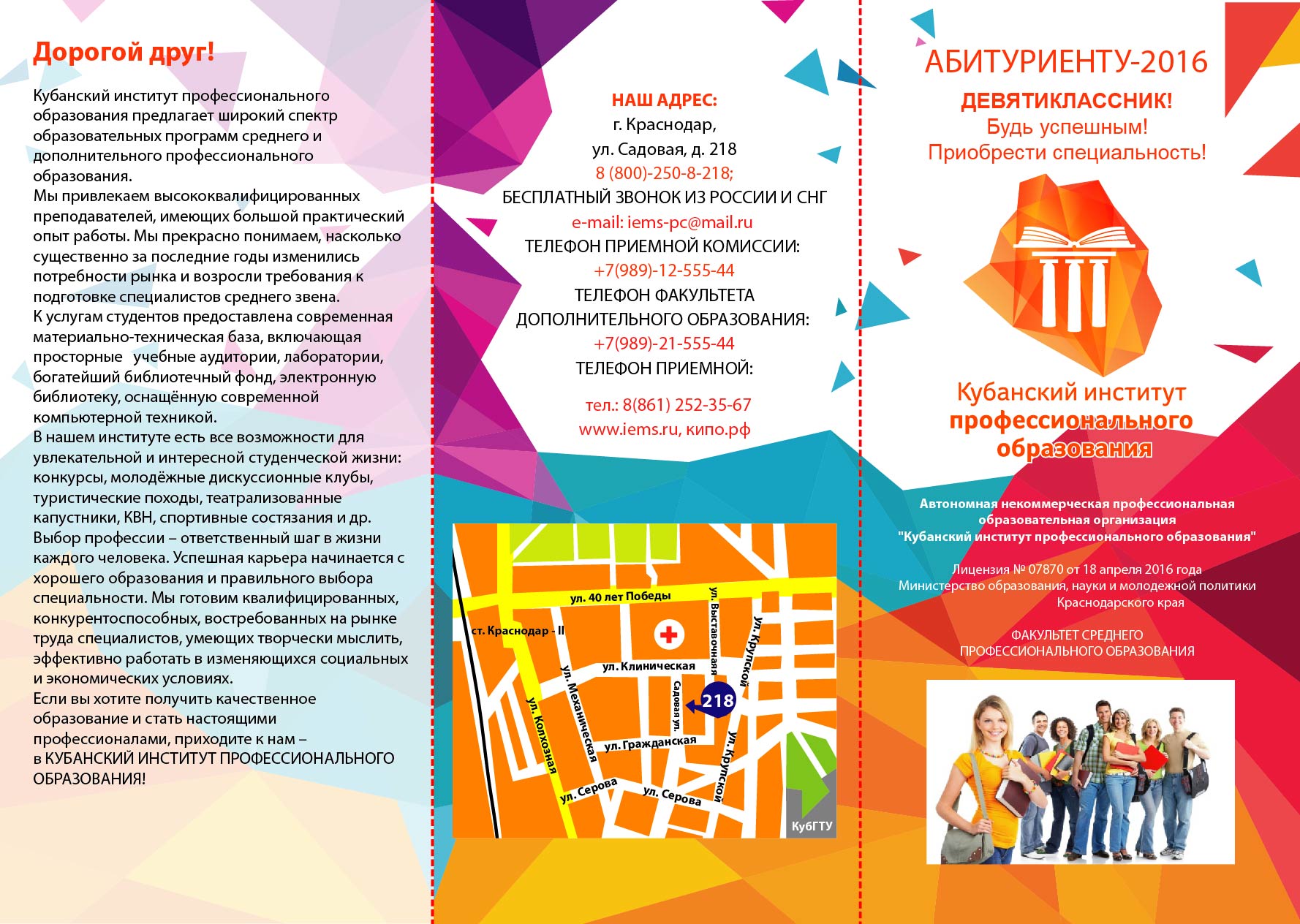 ЗАДАНИЯ САМОСТОЯТЕЛЬНОЙ РАБОТЫ по дисциплине «ОРГАНИЗАЦИЯ УПРАВЛЕНЧЕСКОЙ ДЕЯТЕЛЬНОСТИ, ПРИНЯТИЕ И РЕАЛИЗАЦИЯ УПРАВЛЕНЧЕСКИХ РЕШЕНИЙ»дополнительной профессиональной программы профессиональной переподготовки «РУКОВОДИТЕЛЬ В ОБЛАСТИ ЗАНЯТОСТИ НАСЕЛЕНИЯ»560 часовКраснодар, 2019 г.Задания самостоятельной работы 1-5. ТЕХНОЛОГИЯ РАЗРАБОТКИ УПРАВЛЕНЧЕСКИХ РЕШЕНИЙ В СФЕРЕ ЗАНЯТОСТИ НАСЕЛЕНИЯЗадание №1. Ответьте на вопросы.Дайте определение термину «решение». Назовите признаки, присущие «решению». Опишите роль управленческих решений в процессах управления. Раскройте понятия «проблема», «ситуация», «цель» и их значение в процессе принятия управленческих решений. Перечислите основные характеристики управленческих решений. Назовите основные принципы принятия управленческих решений. Приведите классификацию управленческих решений. Назовите виды управленческих решений по уровню творческого вклада. Перечислите основные требования к управленческим решениям. Назовите основные факторы, влияющие на качество управленческих решений.Опишите формы подготовки (принятия) и реализации управленческого решенияЗадание № 2. Решите ситуационные задачи. Ситуация 1.В одном из подразделений организации центра занятости сформировался демократический стиль руководства. Определите приемы по принятию решений при следующих параметрах: распределение ответственности; отношение к подбору кадров; отношение к инициативе; отношение к дисциплине; способ доведения решения до исполнителей.Ситуация 2. Подчиненный отказался без объяснения причин выполнить ваше распоряжение. Какое решение из предложенных Вы бы выбрали в ситуации, поясните свой выбор: наказал, выговор, снятие надбавки; проанализировал соответствие компетенций полномочий и ответственности подчиненного и содержание распоряжения; попытался бы выяснить причины отказа и, если возможно, убедить;провел бы анализ социально-психологической атмосферы в коллективе.Задание № 3. Выполните тестовое задание.Результат мыслительной деятельности человека, приводящий к какому-либо выводу и необходимым действия, называется:управлением;решением;выбором;проектом.Акт выбора, который осуществляется индивидом или группой лиц (ЛПР) по определенным правилам называется:организацией управления;принятием решения;осуществлением выбора;контролем решения.Субъектом управленческого решения в сфере занятости населения выступает:руководитель ЦЗН;клиент ЦНЗ;проектанты;индивид.Организация центра занятости населения является:матричной системой;закрытой системой;открытой системой для управленческих решений;функциональной системой.Процесс планирования, организации, мотивации и контроля, необходимый для формулирования и достижения целей центра занятости населения, называется:управлением;решением;проектом;контролем.Согласование управленческого решения с органами управления и исполнителями осуществляется на этапе:подготовки решения;принятие решения;реализации решения;диагностика решения.К основным функциям управления относятся:планирование, контроль;планирование, организация, мотивация, контроль;организация;мотивация.Совокупность субъектов и фактов, воздействующих на возможность организации достижения поставленных целей, является:макровнешней средой организации;микровнешней средой организации;мезафакторной средой организации;макровнутренней средой организации.Заключительным этапом подготовки управленческого решения является:выбор оптимального варианта решения;постановка задачи;разработка вариантов решения; рассмотрение альтернатив.«Принять решение» в управлении организацией означает:рассмотреть всевозможные варианты альтернативы;отдать распоряжение о выборе возможной альтернативы;отдать распоряжение к реализации конкретного плана;все варианты верны.Задание № 4. «Алгоритм решения управленческих проблем»Из 18 действий, обозначенных в списке, надо последовательно составить алгоритм решения управленческих проблем, для чего необходимо пронумеровать действия порядковыми номерами, начиная с 1 по 18; выделить стадии процесса принятия и реализации управленческих решений.Задание № 5. Ответьте на вопросы в таблице: отметьте вариант «да» или «нет» в соответствующей графе напротив каждого вопроса.Рекомендуемая литература:Захарова, Л. Н. Психология управления: учебное пособие. / Л.Н. Захарова. [Электронный ресурс].- М: Логос, 2014 г - URL: http://www.knigafund.ru/books/174432Менеджмент: учебник  / А.Д. Зарецкий, Т.Е. Иванова. [Электронный ресурс].— Москва: КноРус, 2016. - URL:  http:// www.book.ru/book/916813Менеджмент: учебное пособие / Е.Г. Михалкина и др. [Электронный ресурс]. — Москва: Русайнс, 2015. - URL: http:// www.book.ru/book/919367Методы принятия управленческих решений (в схемах и таблицах) : учебное пособие / И.Ю. Беляева под ред., О.В. Панина под ред. и др. [Электронный ресурс]. — Москва : КноРус, 2018. — 232 с. — Для бакалавров. — URL: https://www.book.ru/book/926731Методы принятия управленческих решений : учебное пособие / В.Н. Логинов. [Электронный ресурс]. — Москва : КноРус, 2017. — 224 с. — Для бакалавров. — URL: https://www.book.ru/book/927798Основы управления организацией. Практикум: учебное пособие / М.В. Горбунова, Л.А. Горшкова. [Электронный ресурс]. — Москва: КноРус, 2017. — 262с. — URL: https://www.book.ru/book/921284Оценка эффективности менеджмента и систем менеджмента качества: монография / А.Н. Шмелева, Р.М. Нижегородцев. [Электронный ресурс]. — Москва: Русайнс, 2016. — 180 с. —- URL: http://www.book.ru/Пирогова, Е. В. Управленческие решения: учебное пособие / Е.В. Пирогова. [Текст]. – Ульяновск: УлГТУ, 2014 г. – 176 с. Теория и практика принятия управленческих решений : учебник / Г.И. Москвитин, под ред. [Электронный ресурс]. — Москва : КноРус, 2017. — 340 с. — Для бакалавров и магистров. — URL: https://www.book.ru/book/921745Ширяев, В. И. Управление предприятием: Моделирование, анализ, управление / В.И. Ширяев, И.А. Баев, Е.В. Ширяев. [Текст]. - М.: КД Либроком, 2015. – 272 c.Интернет-ресурсы:Большая научная библиотека. – URL: http://www.sci-lib.com Электронная библиотечная система— URL: https://www.book.ru/№Наименование действий (этапов) принятия управленческого решенияИнд. рангРанг консультантаОтклонение1Структуризация проблемы 2Документальное оформление задач 3Определение разрешимости проблемы4Определение отклонения фактического состояния системы от желаемого 5Оценка степени полноты и достоверности информации о проблеме 6Оформление решения 7Разработка вариантов решения проблемы 8Определение существования проблемы 9Оценка новизны проблемы 10Контроль выполнения решения 11Выбор решения12Оценка вариантов решения 13Координация действий исполнителей решения 14Постановка задач исполнителям15Выбор критерия оценки вариантов решения 16Установление взаимосвязи с другими проблемами 17Формулирование проблемы 18Определение причины возникновения проблемыИТОГОИТОГОИТОГОИТОГОИТОГО№Контрольные вопросыданет1Обмен информации в иерархической структуре управления происходит только, но вертикали 2Управленческий цикл на каждом конкретной организации или подразделении в сфере занятости населения зависит от технологии организационного процесса, периодичности возникновения внешних и внутренних проблем, требующих своего решения3Для подразделения организации центра занятости населения управленческий цикл начинается с момента получения задания 4Информация, поступающая от нижестоящей организации к вышестоящей в сфере занятости населения, должна быть более детализированной 5Принятое управленческое решение можно откорректировать на любом этапе управленческого цикла в сфере занятости населения6Отсутствие обратной связи в организации центра занятости населения может привести к кризисной ситуации 7Функцию контроля может выполнять любой сотрудник организации центра занятости населения8Осмысленность и однозначное восприятие стандартов сотрудниками приводит к повышению эффективности системы контроля в сфере занятости населения9Эффективное функционирование системы контроля невозможно без вычислительной техники и со- временных систем поддержания и сопровождения процесса выработки и принятия управленческих решений в сфере занятости населения10Двустороннее общение с сотрудниками повышает эффективность системы контроля